PARCOURS ET HORAIRESCROSS DISTRICT MERCREDI 19 OCTOBRE 2022COLLEGE St ADRIEN LA SALLE VILLENEUVE D’ASCQRendez vous sur place à 12h45 pour retirer les dossard. Attention les bus ne pourront pas entrer dans l’impasse. Possibilité de se garer à la carrière Delporte.Début des courses à 13h30 précise. Mise en place du Jury 13h15.Chaque établissement fournit au moins un professeur à l’organisation pour 20 élèves engagés puis 1 autre de plus par tranche de 10 élèves supplémentaires pour assurer la sécurité sur le parcours. Il y a des postes importants. Attention aux changements de parcours selon les courses pour les postes J et M.Les récompenses seront données à la fin de chaque course.Merci d’être particulièrement attentifs à l’attitude de vos élèves. Des cours ayant lieu durant la manifestation, il serait souhaitable d’éviter de faire trop de bruit. Merci de votre compréhension.De plus, les recommandations ministérielles nous obligent à contrôler les accès à l’établissement. Pour cela, seuls les personnes inscrites sur la liste de chaque établissement seront autorisés à entrer dans l’établissement.A bientôt, au plaisir de vous voir le 19 octobre.							Les professeurs EPS de Saint Adrien La SalleCi-joint le plan du parcours.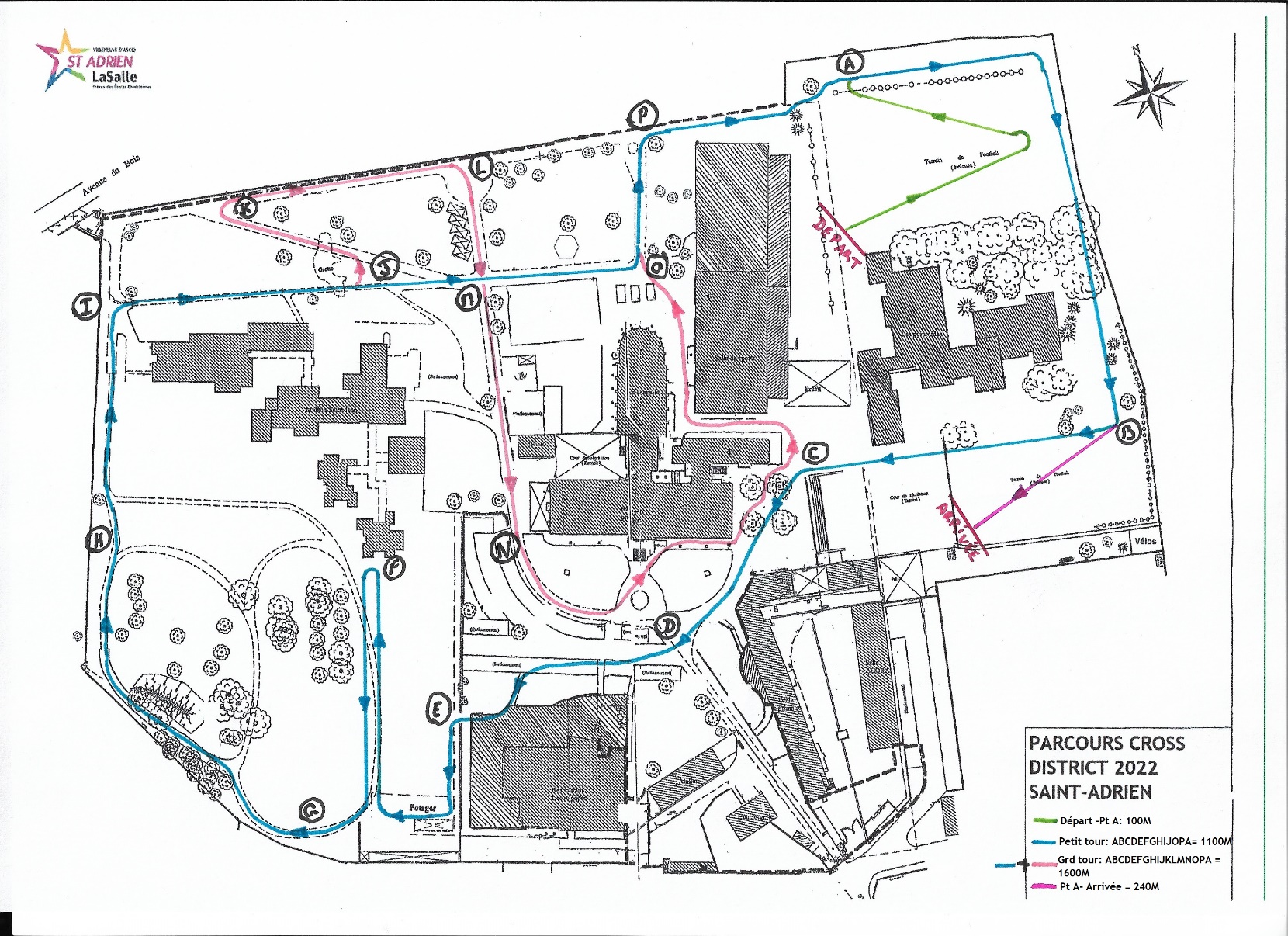 horairescatégoriesannéedistanceparcours13h30BF12011-20121940m1 grand tour(Départ + ABCDEFGHIJKLMNOPA + Arrivée)13h45BG12011-20122440m2 petits tours(Départ + ABCDEFGHIJOPA + ABCDEFGHIJOPA + Arrivée)14h00BF220101940m1 grand tour(Départ + ABCDEFGHIJKLMNOPA + Arrivée)14h15BG220102440m2 petits tours(Départ + ABCDEFGHIJOPA + ABCDEFGHIJOPA + Arrivée)14h30C.J.garçons2007 et avant4140m2 petits tours + 1 grand tour(Départ + ABCDEFGHIJOPA + ABCDEFGHIJOPA + ABCDEFGHIJKLMNOPA + Arrivée)15h00C.J.filles2007 et avant3040m1 petit tour + 1 grand tour(Départ + ABCDEFGHIJOPA + ABCDEFGHIJKLMNOPA + Arrivée)15h20MG120093540m2 grands tours(Départ + ABCDEFGHIJKLMNOPA + ABCDEFGHIJKLMNOPA + Arrivée)15h40MF120092440m2 petits tours(Départ + ABCDEFGHIJOPA + ABCDEFGHIJOPA + Arrivée)15h55MG220083540m2 grands tours(Départ + ABCDEFGHIJKLMNOPA + ABCDEFGHIJKLMNOPA + Arrivée)16h15MF220082440m2 petits tours(Départ + ABCDEFGHIJOPA + ABCDEFGHIJOPA + Arrivée)